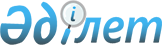 Об установлении ставок сбора за выдачу или продление разрешения на привлечение иностранной рабочей силы в Республику КазахстанПостановление Правительства Республики Казахстан от 3 апреля 2018 года № 157.
      Сноска. Заголовок - в редакции постановления Правительства РК от 12.11.2021 № 811 (вводится в действие со дня его подписания и подлежит официальному опубликованию).
      В соответствии с пунктом 9 статьи 554 Кодекса Республики Казахстан от 25 декабря 2017 года "О налогах и других обязательных платежах в бюджет" (Налоговый кодекс) Правительство Республики Казахстан ПОСТАНОВЛЯЕТ:
      1. Установить ставки сбора за выдачу или продление разрешения на привлечение иностранной рабочей силы в Республику Казахстан, исходя из размера месячного расчетного показателя, установленного законом о республиканском бюджете на дату уплаты сборов, в размерах согласно приложению к настоящему постановлению, за исключением сезонных иностранных работников, для которых ставки сбора за выдачу или продление разрешения на привлечение иностранной рабочей силы в Республику Казахстан устанавливаются в следующих размерах:
      до 90 календарных дней – 12-кратного размера месячного расчетного показателя;
      до 180 календарных дней – 24-кратного размера месячного расчетного показателя;
      до 270 календарных дней – 36-кратного размера месячного расчетного показателя;
      до 365 календарных дней – 48-кратного размера месячного расчетного показателя.
      Сноска. Пункт 1 - в редакции постановления Правительства РК от 12.11.2021 № 811 (вводится в действие со дня его подписания и подлежит официальному опубликованию).


      2. Признать утратившим силу постановление Правительства Республики Казахстан от 18 августа 2016 года № 459 "Об установлении ставок сбора за выдачу и (или) продление разрешения на привлечение иностранной рабочей силы в Республику Казахстан" (САПП Республики Казахстан, 2016 г., № 44, ст. 265).
      3. Настоящее постановление вводится в действие по истечении десяти календарных дней после дня его первого официального опубликования. Ставки сбора за выдачу или продление разрешения на привлечение иностранной рабочей силы в Республику Казахстан
      Сноска. Заголовок - в редакции постановления Правительства РК от 12.11.2021 № 811 (вводится в действие со дня его подписания и подлежит официальному опубликованию).
					© 2012. РГП на ПХВ «Институт законодательства и правовой информации Республики Казахстан» Министерства юстиции Республики Казахстан
				
      Премьер-МинистрРеспублики Казахстан 

Б. Сагинтаев
Приложение
к постановлению Правительства
Республики Казахстан
от 3 апреля 2018 года
№ 157
№ п/п
Наименование вида экономической деятельности
Ставка в месячных расчетных показателях
Ставка в месячных расчетных показателях
Ставка в месячных расчетных показателях
Ставка в месячных расчетных показателях
Ставка в месячных расчетных показателях
Ставка в месячных расчетных показателях
№ п/п
Наименование вида экономической деятельности
Первая категория иностранных работников
Первая категория иностранных работников
Первая категория иностранных работников
Вторая категория иностранных работников
Третья категория иностранных работников
Четвертая категория иностранных работников
№ п/п
Наименование вида экономической деятельности
разрешение со сроком действия в один год
разрешение со сроком действия в два года
разрешение со сроком действия в три года
Вторая категория иностранных работников
Третья категория иностранных работников
Четвертая категория иностранных работников
1
2
3
4
5
6
7
8
1
Сельское, лесное и рыбное хозяйство
137
274
411
158
179
200
2
Горнодобывающая промышленность и разработка карьеров
154
308
462
178
202
225
3
Обрабатывающая промышленность
154
308
462
178
202
225
4
Электроснабжение, подача газа, пара и воздушное кондиционирование
137
274
411
158
179
200
5
Водоснабжение; канализационная система, контроль над сбором и распределением отходов
137
274
411
158
179
200
6
Строительство
171
342
513
198
224
250
7
Оптовая и розничная торговля; ремонт автомобилей и мотоциклов
154
308
462
178
202
225
8
Транспорт и складирование
137
274
411
158
179
200
9
Услуги по проживанию и питанию
137
274
411
158
179
200
10
Информация и связь
137
274
411
158
179
200
11
Финансовая и страховая деятельность
137
274
411
158
179
200
12
Операции с недвижимым имуществом
137
274
411
158
179
200
13
Профессиональная, научная и техническая деятельность
137
274
411
158
179
200
14
Деятельность в области административного и вспомогательного обслуживания
137
274
411
158
179
200
15
Обязательное социальное обеспечение
137
274
411
158
179
200
16
Образование
137
274
411
158
179
200
17
Здравоохранение и социальные услуги
137
274
411
158
179
200
18
Искусство, развлечения и отдых
137
274
411
158
179
200
19
Предоставление прочих видов услуг
154
308
462
178
202
225
20
Деятельность домашних хозяйств, нанимающих домашнюю прислугу и производящих товары и услуги для собственного потребления
137
274
411
158
179
200
21
Деятельность экстерриториальных организаций и органов
137
274
411
158
179
200